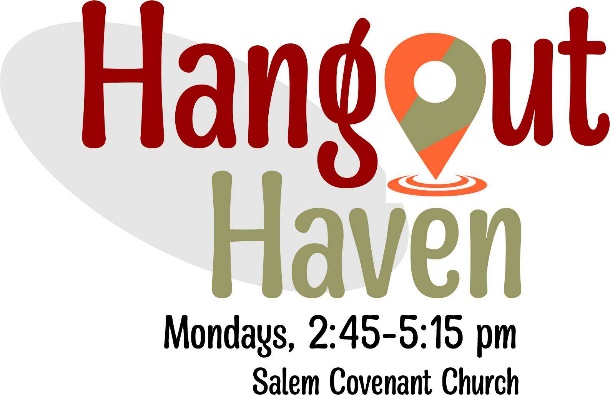 Emergency Contact Form September 1, 2022 – August 31, 2023Youth’s Name: _________________________________________________   Grade in School: _______________________________Primary Contact: ________________________________ Phone number:______________Secondary Contact: ______________________________ Phone number:______________Allergies/Medical Information: ____________________________________________________________________________________________________________________________________________________________________________________________________________Insurance Carrier: ______________________________________________________Insurance ID Number: __________________________________________________Name on Insurance card: ________________________________________________Any tutorial instruction needed (circle): 	Yes 	NoIf so, what subject: ____________________________Other Important Information: ___________________________________________________________________________________________________________________How will student be transported to Hangout Haven? (ie, school bus, parent, friends)  _________________________Please circle Yes or No below:Does Salem have permission to photograph your child (circle) ? Yes  NoIf yes, can your teen’s photo (without name) be used on our church’s Social Media/Websites (circle)? Yes NoParent/Guardian Signature: _________________________________   Date:______________Parent/Guardian name in print ___________________________